һигеҙенсе  март ауыл советы                                                  Совет сельского поселения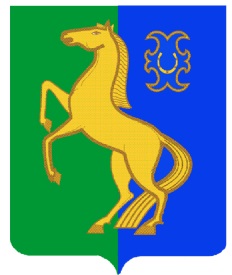    ауыл билəмəhе советы                                                         Восьмомартовский сельсоветмуниципаль районының                                                             муниципального района      Йəрмəĸəй  районы                                                                     Ермекеевский районБашkортостан Республиĸаhы                                                     Республики Башкортостан                 КАРАР                             № 32                         РЕШЕНИЕ            «12» январь 2024 й.	                                        «12» января  2024 г.Об утверждении на 2024 год стоимости одного квадратного метраобщей площади нежилых помещений по сельскому поселениюВосьмомартовский сельсовет муниципального районаЕрмекеевский район Республики БашкортостанВ соответствии со ст. ст. 14, 51 Федерального закона «Об общих принципах организации местного самоуправления в Российской Федерации» от 06 октября 2003 года № 131-ФЗ и решением Совета сельского поселения Восьмомартовский сельсовет муниципального района Ермекеевский район Республики Башкортостан «О порядке оформления прав пользования муниципальным имуществом сельского поселения Восьмомартовский сельсовет муниципального района Ермекеевский район Республики Башкортостан и об определении годовой арендной платы за пользование муниципальным имуществом сельского поселения Восьмомартовский сельсовет муниципального района Ермекеевский район Республики Башкортостан» от 01 апреля 2022 года № 130, приказа Министерства земельных и имущественных отношений Республики Башкортостан от 05 декабря 2023 г. №3067, Совета сельского поселения Восьмомартовский сельсовет муниципального района Ермекеевский район Республики Башкортостан решил:	 1. Утвердить стоимость одного квадратного метра общей площади нежилых помещений на территории сельского поселения Восьмомартовский сельсовет муниципального района Ермекеевский район Республики Башкортостан (Сс), определенный независимым оценщиком в соответствии с законодательством, регулирующим оценочную деятельность в Российской Федерации в размере 30 208 руб.       2. Контроль за выполнением  настоящего решения возложить на постоянную комиссию Совета  бюджету, налогам, вопросам муниципальной собственности и развитию предпринимательства.       3. Настоящее решение вступает в силу с 01 января 2024 года.Глава сельского поселения                                   А.З.Латыпова